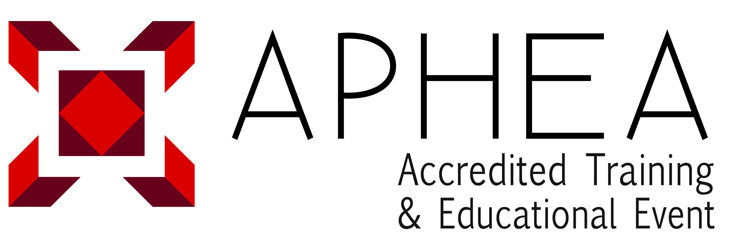 FEEDBACK EVALUATION TRAINING & EDUCATIONAL EVENT (CTEE) ACCREDITATIONSECTION 1: Provider Name and Address DetailsSECTION 2: Applicant FeedbackThe purpose of this document is for those events which have passed through the accreditation process to provide feedback to ensure that APHEA continually improve its service. APHEA will provide open feedback through the website of any discussions and changes taken in to account from these evaluations. We would appreciate your assigning a numerical value according to your level of satisfaction about each item according to a Likert scale: 1 = Strongly disagree2 = Disagree3 = Neutral4 = Agree5 = Strongly agreeThank you very much for your comments!Title of CTEE: (in English language)Title of CTEE: (in national language)Provider(s) / institution(s) name:Role of person completing this document:Contact email:Date of CTEE:dd / mm / yyyy1. The application process was consistent with information provided in the handbook.Comments:      Comments:      2. APHEA provided sufficient consultation throughout the process.Comments:      Comments:      3. The criteria provided a useful basis to help us reflect upon the organisation of our CTEEComments:      Comments:      4. The criteria allowed us to provide an accurate and fair representation of our CTEE.Comments:      Comments:      5. The criteria by which the CTEE is evaluated are appropriate, clear and fair.Comments:      Comments:      6. The criteria are valid indicators for judging quality of a CTEE.Comments:      Comments:      7. Do you suggest any changes in the accreditation criteria?yesnoIf yes, please explain:      If yes, please explain:      If yes, please explain:      8. Please provide any additional comments you wish to make about the accreditation process.Comments:      